Before theFederal Communications CommissionWashington, D.C. 20554ORDERAdopted: October 22, 2019		Released: October 22, 2019By the Deputy Chief, Consumer Policy Division, Consumer and Governmental Affairs Bureau:In this Order, we consider a complaint alleging that Telplex Communications (Telplex) changed Complainant’s telecommunications service provider without obtaining authorization and verification from Complainant as required by the Commission’s rules.  We find that Telplex’s actions violated the Commission’s slamming rules, and we therefore grant Complainant’s complaint.Section 258 of the Communications Act of 1934, as amended (the Act), prohibits the practice of “slamming,” the submission or execution of an unauthorized change in a subscriber’s selection of a provider of telephone exchange service or telephone toll service.  The Commission’s implementing rules require, among other things, that a carrier receive individual subscriber consent before a carrier change may occur.  Specifically, a carrier must: (1) obtain the subscriber's written or electronically signed authorization in a format that satisfies our rules; (2) obtain confirmation from the subscriber via a toll-free number provided exclusively for the purpose of confirming orders electronically; or (3) utilize an appropriately qualified independent third party to verify the order.  The Commission has also adopted rules to limit the liability of subscribers when a carrier change occurs, and to require carriers involved in slamming practices to compensate subscribers whose carriers were changed without authorization. In June 2018, the Commission codified a rule to prohibit misrepresentations on sales calls to further reduce the incidence of slamming.  Under the revised rule, upon a finding of material misrepresentation during the sales call, the consumer’s authorization to change carriers will be deemed invalid even if the carrier has some evidence of consumer authorization of a carrier switch, e.g., a third-party verification (TPV) recording.  Sales misrepresentations may not be cured by a facially valid TPV.  The rule provides that a consumer’s credible allegation of misrepresentation shifts the burden of proof to the carrier to provide evidence to rebut the consumer’s claim regarding misrepresentation.  The Commission made clear that an accurate and complete recording of the sales call may be the carrier’s best persuasive evidence to rebut the consumer’s claim that a misrepresentation was made on the sales call.We received Complainant’s complaint alleging that Complainant’s telecommunications service provider had been changed to Telplex without Complainant’s authorization.  In the complaint, Complainant also alleges that Telplex’s telemarketer contacted his office, “representing himself from AT&T.  He said I had to switch to a new carrier on their order.”  Complainant claims that the telemarketer “then explained that they would be less expensive and gave me charge information . . . a few weeks later they replaced my AT&T service.”  Complainant further states, “I am sure this [telemarketer] was paid a commission to misrepresent AT&T and switch my service by lying to me.”  With the complaint, Complainant provided copies of the invoices his office received from Telplex, a “one time settlement offer” from Telplex, and copies of checks Complainant paid to Telplex.    Pursuant to our rules, we notified Telplex of the complaint.  Telplex responded to the complaint, stating that authorization was received and confirmed through a TPV.  Telplex also states that Complainant’s allegations “are directly contradicted by the TPV recording and transcript unambiguously establishing that he clearly understood at the time of the call in question that the representative called him on behalf of Telplex, a separate carrier competing with AT&T, and that he was authorizing a carrier change . . .”  Telplex also asserts that “the true crux of this complaint is billing” and that Complainant “grossly underestimated the amount of long distance calls made by his business when he expressly switched from an unlimited plan to a metered plan.”  Telplex says that Complainant also did not remember or understand that his first month’s bill was prorated to cover the remainder of the first month’s service and the next month’s service.  In addition to the TPV, Telplex provided a “quality control” checklist that Telplex says its telemarketers follow when marketing its services, along with the transcripts of the TPV and quality control calls that followed the initial sales call.  Telplex did not, however, provide a sales call recording or other evidence related to the sales call, such as the script used by the telemarketer who spoke to Complainant, to rebut Complainant’s claim of misrepresentation.  The Division carefully reviewed all the evidence in the record provided by both the Complainant and Telplex.  Based on the evidence in the record, we find Complainant’s allegation of a sales call misrepresentation to be credible due to its specificity and consistency with other complaints we have reviewed.  Complainant does not dispute that he agreed to the switch during the verification process, but that he did so as a result of the misrepresentations made by Telplex’s telemarketer during the sales call.  As the Commission stated in the 2018 Slamming Order, “[w]hen a consumer’s decision to switch carriers is predicated on false information provided in a sales call, that consumer’s authorization to switch carriers can no longer be considered binding.”  We further find that Telplex has failed to provide persuasive evidence to rebut Complainant’s claim and therefore that Complainant’s authorization to change carriers is invalid.  We therefore find that Telplex’s actions resulted in an unauthorized change in Complainant’s telecommunications service provider, as defined by the rules, and we discuss Telplex’s liability below. Telplex must remove all charges incurred for service provided to Complainant for the first thirty days after the alleged unauthorized change in accordance with the Commission’s liability rules.  We have determined that Complainant is entitled to absolution for the charges incurred during the first thirty days after the unauthorized change occurred and that neither the Complainant’s authorized carrier nor Telplex may pursue any collection against Complainant for those charges.  Any charges imposed by Telplex on the subscriber for service provided after this 30-day period shall be paid by the subscriber at the rates the subscriber was paying to his/her authorized carrier at the time of the unauthorized change.Accordingly, IT IS ORDERED that, pursuant to section 258 of the Communications Act of 1934, as amended, 47 U.S.C. § 258, and sections 0.141, 0.361 and 1.719 of the Commission’s rules, 47 CFR §§ 0.141, 0.361, 1.719, the complaint filed against Telplex Communications IS GRANTED.IT IS FURTHER ORDERED that, pursuant to section 64.1170(d) of the Commission’s rules, 47 CFR § 64.1170(d), the Complainant is entitled to absolution for the charges incurred during the first thirty days after the unauthorized change occurred and that Telplex Communications may not pursue any collection against Complainant for those charges.IT IS FURTHER ORDERED that this Order is effective upon release.FEDERAL COMMUNICATIONS COMMISSION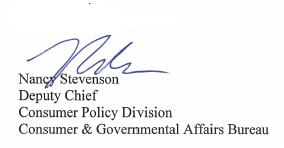 In the Matter ofTelplex CommunicationsComplaint Regarding Unauthorized Change ofSubscriber’s Telecommunications Carrier)))))))Complaint No. 3457066